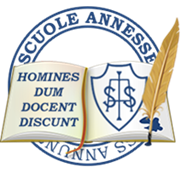 Processo verbale di accertamento di illecito amministrativoProcesso verbale n. …… del…………………………
L’anno ……….. il giorno ……………………. del mese di ………………… alle ore ………… circa
nei locali dell’Educandato sede di P.le Poggio Imperiale 1. del Comune di Firenze, il sottoscritto ………………………………………………., in qualità di incaricato della vigilanza,
accertamento e contestazione delle violazioni al divieto di fumo ha accertato che:il sig. /la sig.ra…………………………………nat…. a…….…………………(……..) il…………… e residente a ………………………… (……..), via………………………… n. ……,documento d’identità ………………………………………….. ha violato le disposizioni della normativa antifumo in quanto ……………………………………………………………………………………………………………………………………………………………………………………………………………………
Eventualmente:
Il trasgressore ha commesso la violazione in presenza di una donna in evidente stato di gravidanza
o di lattanti o bambini fino a dodici anni in quanto erano presenti:
……………………………………………………………………………………………………………………………………………………………………………………………………………………[In questo caso l’ammenda è elevata a € .275,00]

Al trasgressore è pertanto comminata una ammenda pari a € € 27,50 che potrà essere pagata: in banca o presso gli uffici postali, utilizzando il modello F23, codice tributo 131T, causale del versamento “Infrazione al divieto di fumo” ed il codice ufficio (modello a disposizione presso la scuola).presso la Tesoreria provinciale competente per territoriopresso gli uffici postale tramite bollettino di c/c postale intestato alla Tesoreria provinciale competente
Il trasgressore ha chiesto che sia inserita nel processo verbale la seguente dichiarazione:
……………………………………………………………………………………………………………
……………………………………………………………………………………………………………
          Il trasgressore                                                                                    Il verbalizzante
………………………………….                                        ……………………………………